муниципальное бюджетное общеобразовательное учреждениесредняя общеобразовательная школа №12имени Героя Советского Союза Сафонова Федора МатвеевичаРоссийская Федерация, 443041  г. Самара, ул. Красноармейская, 93-АТел./факс: (846) 332-45-46; е-mail: inform12@mail.ruРазработка урока с использованием интерактивной доскиАвтор – Швецова Ирина Валерьевна(учитель первой категории)Предмет: математикаКласс: 11А класс (1 профильная группа)Тема урока: «Интеграл. Площадь криволинейной трапеции» Тип урока: урок  обобщения, систематизации знаний, умений, навыков. Цели урока: Обучающая: повторить теоретический материал; обобщить и систематизировать знания для нахождения первообразных;отработать навыки вычисления интегралов и площадей криволинейных трапеций.  Развивающая: развить навыки самостоятельного мышления;развить интеллектуальные навыки, внимание, память;развить информационную и коммуникативную культуру обучающихся. Воспитательная: воспитывать математическую культуру обучающихся;повысить интерес к изучаемому материалу;побуждать к само- и взаимоконтролю, самостоятельности, упорство в достижении цели.Оборудование и материалы для урока: проектор, интерактивное устройство, презентация для сопровождения урока, маркерная доска. карточки для индивидуальной работы, тесты для каждого обучающегося, тренажер, интернет.Время реализации урока – 40 минутПлан урока:Два ученика у доски решают задание по карточкам. Остальные работают по учебнику  А.Г.Мордкович стр.155 №987- 994 (а,б) устно (повторение таблицы первообразных)Слайд 1 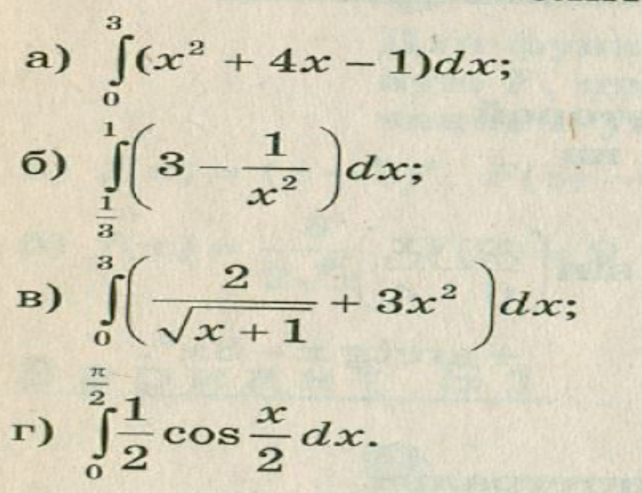 Ученики решают в рабочих тетрадях. Учитель проверяет решение на доске, оценивает ответы.Слайд 2 проверка ответов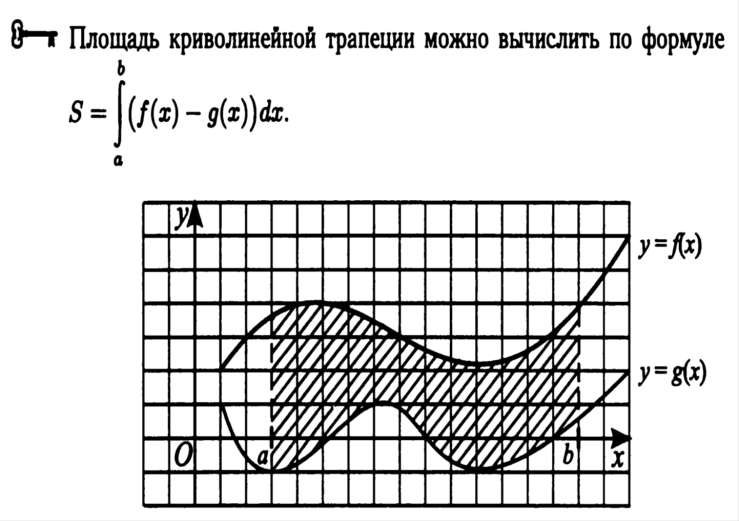 Слайд 3 повторение теории:Что такое криволинейная трапеция? Как найти площадь криволинейной трапеции?Работа с тренажером ТР-11 №5 (ученик решает у доки)Работа с тренажером ТР-10 №1,2,3,5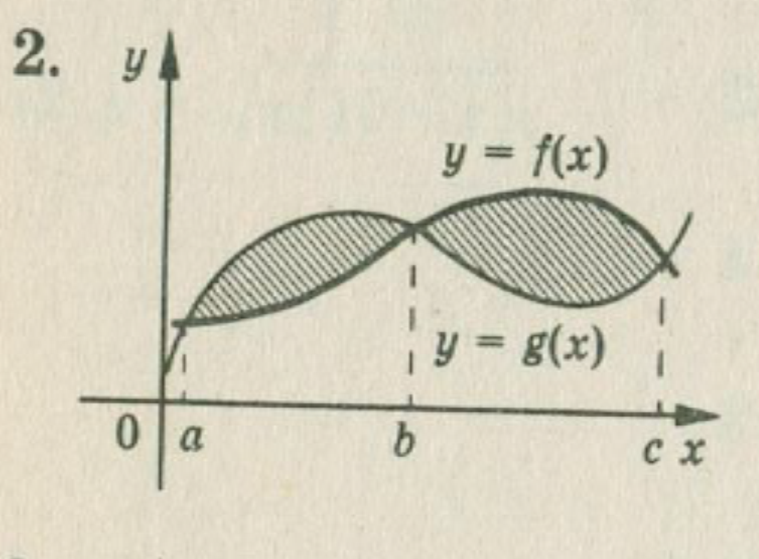 Записать как найти площадь фигуры.Разминка для глаз Слайд 14               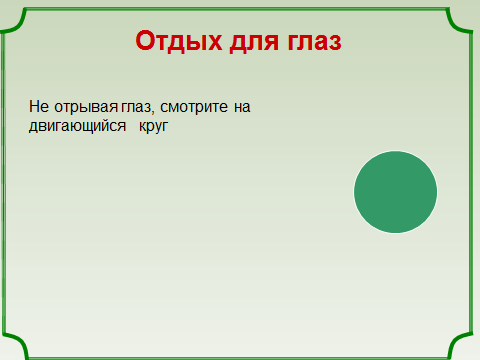 Тест 2 (№1-5) работа на листочке (7- 8 мин)Решение заданиу на сайте Решу ЕГЭ http://reshuege.ru/test?theme=183 Домашнее задание 1) решать задания на сайте Решу ЕГЭ       http://reshuege.ru/test?theme=183 2) решить интегралы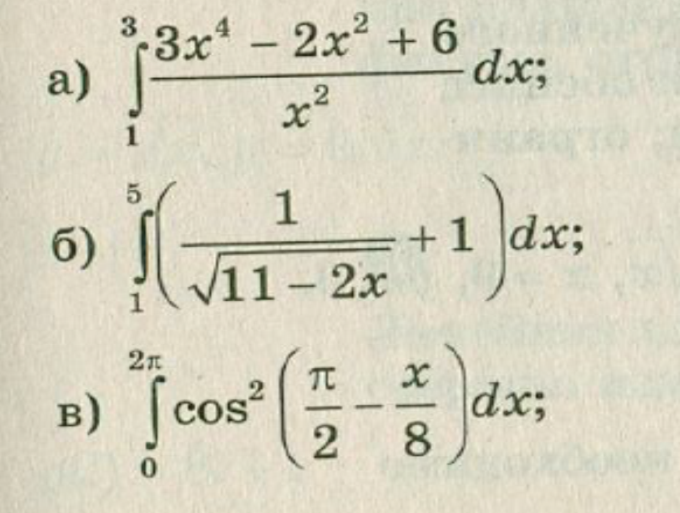 Оценки за урок и за тест 2На перемене на доске ученики смотрят решение теста 2 Содержание этапов урокаВиды и формы работы1. Организационный момент (2 мин)Приветствие. Постановка целей и задач урока2. Работа по повторению ранее изученного материала(20мин)Выполнение заданий3. Работа по тесту(8 мин)Работа в листочках , решение теста4. Разминка (2 мин)Зарядка для глаз6. Подведение итогов урока, рефлексия, домашнее задание (8мин)Решение примеров ЕГЭ В9 , обсуждение оценки за тест, разбор дом. примеров.